ITBP Public School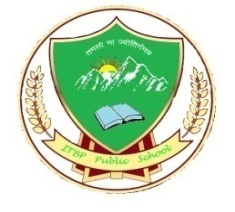 Sector-16B, Dwarka,New Delhi-110078Tel : 011-28087111Post Applied for : .......................................................................................b) Educational Qualification* Note : Bring all the originals documents at the time of interview  for verification.c) Professional Qualification (From Latest to First)d) Teaching Experience (From Latest to First)e) Administrative Experience (From Latest to First)g)  Achievements (if any)Declaration by the candidateI 								hereby declare that the information given by me in this application form is true to the best of my knowledge and belief. If, at any time, I am found to have concealed any material / information or given any false information, my candidature / appointment may be summarily rejected / terminated without any notice or compensation and I am liable for legal action against me. Signature of ApplicantPlace: 				Date: 				Applications are invited from experienced and eligible candidates for filling up one post of Principal in ITBP Public School, Dwarka.Age, Educational Qualification & other Eligibility : As per CBSE  for Sr. Secondary School. The applications alongwith documents and 02 passport size photographs must reach to the school office latest by 15-12-2019Download application form from school website.Personal DetailPersonal DetailName                               :________________________Date of Birth                    :Marital Status                  :___/____/________________________Father’s/Husband Name  :__________________________Mobile No                       :__________________________Email-Id                          :                  __________________________Address for                      :Correspondance__________________________________________________________________________________________________________Permanant Address         :__________________________________________________________________________________________________________DegreeUniversity/BoardSubjectsYear of passing%ageDegreeUniversity/BoardSubjectsYear of passing%ageS.NoName of the institutionPeriod of servicePeriod of serviceClasses taughtSubjects taughtS.NoName of the institutionFromToClasses taughtSubjects taughtS.NoName of the institutionPeriod of servicePeriod of service Details S.NoName of the institutionFromTo Details 